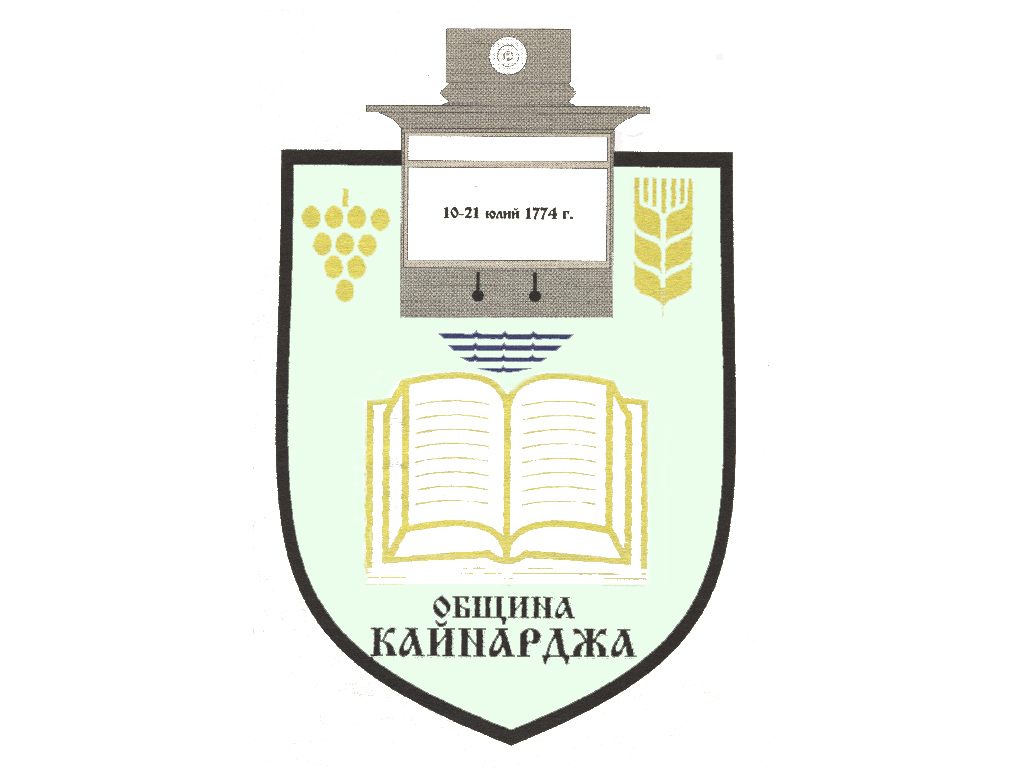 Списък на населените места в община Кайнарджа,в които ще се  избира  кмет на кметство на 27.10.2019 годинаСЕЛО ГОЛЕШСЕЛО ЗАРНИКСЕЛО ПОСЕВ /СЪСТАВНО СЕЛО ПОП РУСАНОВО/СЕЛО СРЕДИЩЕ /СЪСТАВНИ СЕЛА КАМЕНЦИ, ГОСПОДИНОВО, СТРЕЛКОВО/